附件1电力市场改革动向及电力交易业务培训说明培训课程开班与报名开班时间报名方式：（一）详情请拨打报名咨询联系人电话，并于开班前将报名回执表发送到zdl_pxb@chinapower.com.cn。限额说明：因仿真实验室机位有限，每期培训班限额60人，单期额满后即安排下一期学习。培训费：6800元/人（包括培训、场地、师资、教辅资料、上机交易演练、测试、证书、培训期间饮食）。住宿自理。缴费方式请参培人员与开班前通过网银或电汇方式缴纳培训费用，汇款时请注明“电力交易培训及姓名”。账户信息单位名称：中国电力企业联合会科技开发服务中心开户银行：中国银行北京朗琴园支行帐    号：3493 5687 3196发证要求学员经培训和测试合格后，由中国电力企业联合会科技开发服务中心颁发电力交易培训证书。参训学员请提供近期2寸蓝底免冠彩色照片1张。附件2        注： 1.请于开班前将回执以电子邮件方式发送至zdl_pxb@chinapower.com.cn            2.报名回执表可复制附件三培训地址交通提示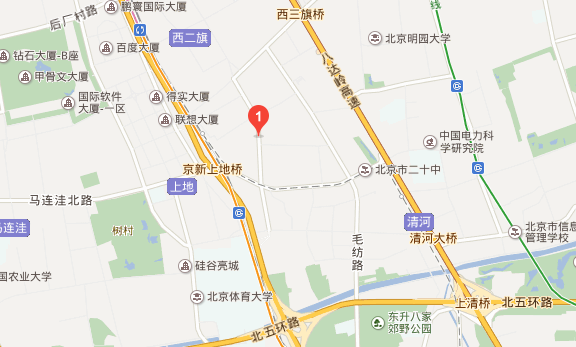 中电联北京清河培训中心地址：北京市海淀区清河安宁庄西路13号院电话：010-52708188，15810004951交通提示：距离最近地铁站：13号线上地站 2.8公里，公交681路或996路乘3站安宁庄小区下车向北100米即到达。专题一国外电力市场现状及电力市场现货交易欧美国家电力市场：包括美国、英国、欧盟、澳大利亚等国的电力市场发展电力市场交易基础理论知识及模式电力市场现货交易专题二电力市场集中交易策略与风险控制年度、月度集中交易策略分析偏差考核应对方法试点省份交易实际案例解读竞价交易策略专题三配售电公司运营要点及增值服务增量配电网投资的经济效益分析方法公司参与投资增配电网的竞争方式和策略售电公司竞争策略研究分析公司的优劣势，提出客户、服务、价格、品牌及合作等方面的重点竞争策略（风险）专题四配售电公司及大用户信用评价售电公司准入与退出基本要求售电公司信用体系建设售电公司及大用户信用评价指标体系解读电力市场主体失信联合惩戒机制专题五电力交易高仿真平台实操电力交易平台功能详细介绍及演示：包括市场成员管理、交易管理、合同管理、信息发布网站、用户登录介绍及演示等。交易对战及其全过程分析：包括采用仿真案例开展多类交易全流程操作，对交易出清规则、申报规则、交易序列创建、交易申报、结果出清等进行全程跟踪与分析，对交易结果进行推演分析（双边/集中直购电交易、跨区跨省交易）。2017年10月28日下午开始报到2017年10月29日---10月31日下午结束电力市场改革动向及电力交易业务培训报名回执表电力市场改革动向及电力交易业务培训报名回执表电力市场改革动向及电力交易业务培训报名回执表电力市场改革动向及电力交易业务培训报名回执表电力市场改革动向及电力交易业务培训报名回执表电力市场改革动向及电力交易业务培训报名回执表电力市场改革动向及电力交易业务培训报名回执表电力市场改革动向及电力交易业务培训报名回执表电力市场改革动向及电力交易业务培训报名回执表电力市场改革动向及电力交易业务培训报名回执表     发件人：          电话：            推荐人：      发件人：          电话：            推荐人：      发件人：          电话：            推荐人：      发件人：          电话：            推荐人： 单位名称联系人联系人联系电话联系电话报名人员基本信息报名人员基本信息报名人员基本信息报名人员基本信息报名人员基本信息报名人员基本信息报名人员基本信息报名人员基本信息报名人员基本信息报名人员基本信息姓名性别岗位/职务手机手机邮箱邮箱邮箱如因民族或宗教需要特殊用餐请注明如因民族或宗教需要特殊用餐请注明姓名性别岗位/职务手机手机邮箱邮箱邮箱如因民族或宗教需要特殊用餐请注明如因民族或宗教需要特殊用餐请注明增值税专用发票信息发票抬头详细名称发票抬头详细名称增值税专用发票信息纳税人识别号纳税人识别号增值税专用发票信息（统一社会信用代码）（统一社会信用代码）增值税专用发票信息开户行（到分理处）、账号开户行（到分理处）、账号增值税专用发票信息地址、电话地址、电话